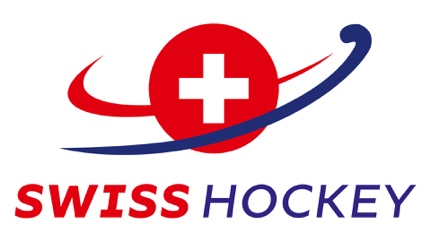                                                   Anfahrtswege Halle                                                  Anfahrtswege Halle                                                  Anfahrtswege Halle                                                  Anfahrtswege Halle                                                    Saison 2021/2022                                                     Saison 2021/2022                                                     Saison 2021/2022                                                     Saison 2021/2022 BaselTurnhalle RankhofGrenzacherstrasse 4054058 BaselSt.JakobshalleSt.Jakobs-Strasse 3904052 BaselBernTurnhalle TscharnergutFellerstrasse 183027 BernGenfCentre sportif du Bout-du-mondeRoute de Vessy 12Pavillon du Sport1206 GenèveLausanneSalle Omnisport des BergièresAvenue de Bergière 1441004 LausanneLuganoScuola Medio AgnoVia Ginnasio 226982 AgnoLuzernTurnhalle AllmendMurmattweg 66000 LuzernTurnhalle UtenbergUtenbergstrasse 16006 LuzernWartegghalleWarteggstrasse 56005 LuzernMeilenSportanlage AllmendBurgstrasse 1608706 MeilenOltenStadthalleErlimattweg 34600 OltenSteffisburgSporthalle MusterplatzZulgstrasse 323612 SteffisburgWettingenSporthalle TägerhardTägerhardstrasse 1225430 WettingenMargi-HalleMargelstrasse 85430 WettingenZürichFalletsche-HalleRebenstrasse 738041 Zürich-LeimbachSportzentrum FronwaldFronwaldstrasse 1158046 ZürichDreifachhalle HardauBullingerstrasse 808004 ZürichSporthalle UtogrundDennlerstrasse 43 a8047 Zürich-Albisrieden